BURGENLÄNDISCHE SOMMERAKADEMIE MITTEin HoritschonMontag, 28.08. & Dienstag, 29.08.2017jeweils von 9:00 bis 16:00 (ohne Übernachtung)Akademieleitung:				Seminarort:vLNMS Ingrid Horning			NMS Horitschon		Bachgasse 3a 				 	7312 HoritschonKosten:  	€ 50,00 für Kurs und VerpflegungBeginn: 	Montag, 28. August  2017, 9:00 UhrEnde:     	Dienstag, 29. August  2017, ca. 17:00 Uhr (nach der Urkundenüberreichung) Bitte wähle einen der beiden Kurse, den du besuchen möchtest!AnmeldungzurBurgenländischen  SommerakademieMittein Horitschon28. 08. & 29. 08. 2017für begabte und interessierte Schülerinnen und Schüler an Volksschulen (3. und 4. Schulstufe)Name des Kindes:  _______________________________________________Adresse: 	____________________________________________________Schule: 	___________________________ Klasse: __________________KlassenlehrerIn: _________________________________Anmeldung für      (bitte 1 Werkstatt ankreuzen)	O Roboter- & Programmierwerkstatt - „Von Robotern und Katzen“	O Forscherwerkstatt - „Das Erwachen der Physik“Erziehungsberechtigte/r: 	_____________________________________________Adresse: 			_____________________________________________Telefonnummer: 		_______________________________E-Mail: (bitte unbedingt angeben) 	_______________________________Achtung: Begrenzte Teilnehmerzahl!Die Anmeldungen werden in der Reihenfolge des Einlangens gereiht. Nach Anmeldeschluss erhalten Sie weitere Informationen!Anmeldeschluss: 30. April 2017Anmeldungen: per E- Mail an: christina.schlaffer@lsr-bgld.gv.atper Post an:	Begabungsförderung Burgenland Mag. Christina Schlaffer, Kernausteig 3, 7000 EisenstadtFür Fragen und Informationen stehe ich Ihnen gerne zur Verfügung:Mag. Christina Schlaffer – Landeskoordination f. Begabungsförderung im BurgenlandVerein „BFB- Begabungsförderung Burgenland“ & Landesschulrat für BurgenlandKernausteig 3, 7000 Eisenstadt, E-mail: christina.schlaffer@lsr-bgld.gv.at Kurs 1   Roboter- & Programmierwerkstatt „Von Robotern und Katzen“Kurs 2Forscherwerkstatt „Das Erwachen der Physik“	  Kursleitung:  Christina Kolin, BEd.                       Simon Horvath, Dipl.-Päd.Kursleitung:   Markus Bucher, BEd.		   Ramona Schmid, BEd.Erkunde mit uns die Welt der Mechatronik und des informatischen Denkens. Lerne, warum Roboter sich bewegen oder sogar schwimmen können. Hilf den Bee-Bots durch schwieriges Gelände und programmiere dein erstes eigenes Computerspiel.Bist du ein neugieriger Nachwuchsprogrammierer und technisch interessiert, dann bist du bei uns genau richtig!  Willst du spannende physikalische Experimente mit uns erleben, die du dann auch zuhause durchführen kannst? Dann bist du in unserer Forscherwerkstatt genau richtig!Gemeinsam werden wir herausfinden, wie Autos fahren und Raketen fliegen. Wir werden auch einen kleinen Abstecher in die Chemie machen und coole Experimente mit Feuer und Wasser durchführen.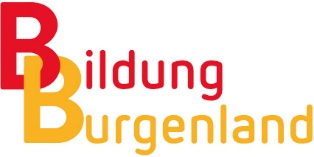 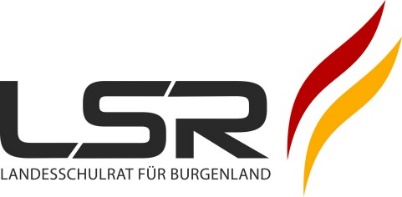 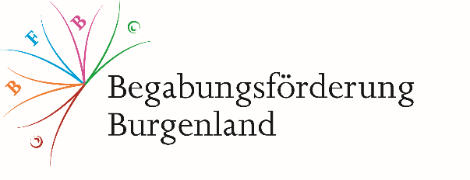 